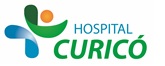 INFORMACIÓN PARA PACIENTES:   “GINECOMASTIA”El presente documento permite entregar información al paciente respecto a la cirugía específica  a realizar,  por lo que NO CONSTITUYE  EL CONSENTIMIENTO INFORMADO.El  CONSENTIMIENTO INFORMADO, debe ser  llenado en el formulario en  la página web: www.hospitalcurico.cl,  en el enlace: https://intranet.hospitalcurico.cl/projects/consentimientoObjetivos del procedimiento:Extirpación de la glándula mamaria, en conjunto con la reducción del volumen y del exceso de piel.Descripción del procedimiento:Consiste en la realización de una pequeña incisión en forma de semicírculo en la mitad inferior de la areola. Se accede al espacio retromamario, dejando una pastilla de 8 mm y se extirpa la glándula mamaria. En algunos casos de severo crecimiento glandular se debe realizar una amplia resección asociado a injerto libre del complejo areola-pezón. En otros casos  seleccionados se puede agregar lipoaspiración.Riesgos del procedimiento:Hemorragia: Es posible, aunque infrecuente, experimentar un episodio de sangrado durante o después de la cirugía. Si ocurriera una hemorragia postoperatoria, podría requerir tratamiento de urgencia para drenar la sangre acumulada, o transfusión de sangre. No debe tomar aspirina ni medicamentos antiinflamatorios desde 10 días antes de la cirugía, puesto que ello podría aumentar el riesgo de sangrado.Infección: La infección es infrecuente tras este tipo de cirugía. Si ocurriera, podría ser necesario un tratamiento que incluyera antibióticos o cirugía adicional.Seroma: Son infrecuentes los acúmulos de líquido bajo la piel de la mama. Cuando ocurre este problema, pueden requerirse procedimientos adicionales para el drenaje del fluido.Cambios en la sensibilidad cutánea: Puede experimentar disminución (o pérdida) de la sensibilidad cutánea en los pezones y en la piel alrededor.  Retardo en la cicatrización: La apertura de la herida o la cicatrización retardada son posibles. Algunas zonas de la piel mamaria pueden no cicatrizar normalmente, y pueden tardar bastante tiempo en curar. Algunas áreas de piel pueden perderse, lo que puede requerir cambios frecuentes de vendaje, o cirugía posterior para eliminar el tejido no curado.Los fumadores tienen un mayor riesgo de pérdida cutánea y de complicaciones en la cicatrización.Cicatrización cutánea: La cicatrización en exceso es infrecuente. En casos raros pueden producirse cicatrices anormales. Las cicatrices pueden ser de color diferente al de la piel circundante. Pueden necesitarse tratamientos adicionales para tratar la cicatrización anormal, incluyendo cirugía.Asimetría: Cierto grado de asimetría pectoral o mamaria ocurre de forma natural en algunos hombres. Pueden ocurrir diferencias en la forma de la mama o el pezón, tamaño o simetría tras la cirugía.  Anestesia: Tanto la anestesia local como la general implican un riesgo. Existe la posibilidad de complicaciones, lesiones, e incluso muerte, por cualquiera de las formas de anestesia o sedación.Alternativas al procedimiento propuesto: En pacientes seleccionados se ha utilizado la liposucción.Consecuencias de no aceptar el procedimiento:En algunos casos se genera dolor dorsal y cervical crónico por el peso de las mamas y humedad e infección por hongos a nivel del pliegue cutáneo.Mecanismo para solicitar más información:En caso de requerir más información o de rechazar el procedimiento, deberá comunicarse con el médico tratante o el  jefe de cirugía.Revocabilidad Se me señala, que hacer si cambio de idea tanto en aceptar o rechazar el procedimiento, cirugía o terapia propuesta.